CSE 333 Section 8 - Client-Side NetworkingWelcome back to section! We’re glad that you’re here :)Computer Networking ReviewExercise 1a) Match the following protocols to what they are used for. (Bonus: In what layer of the networking stack is it found?)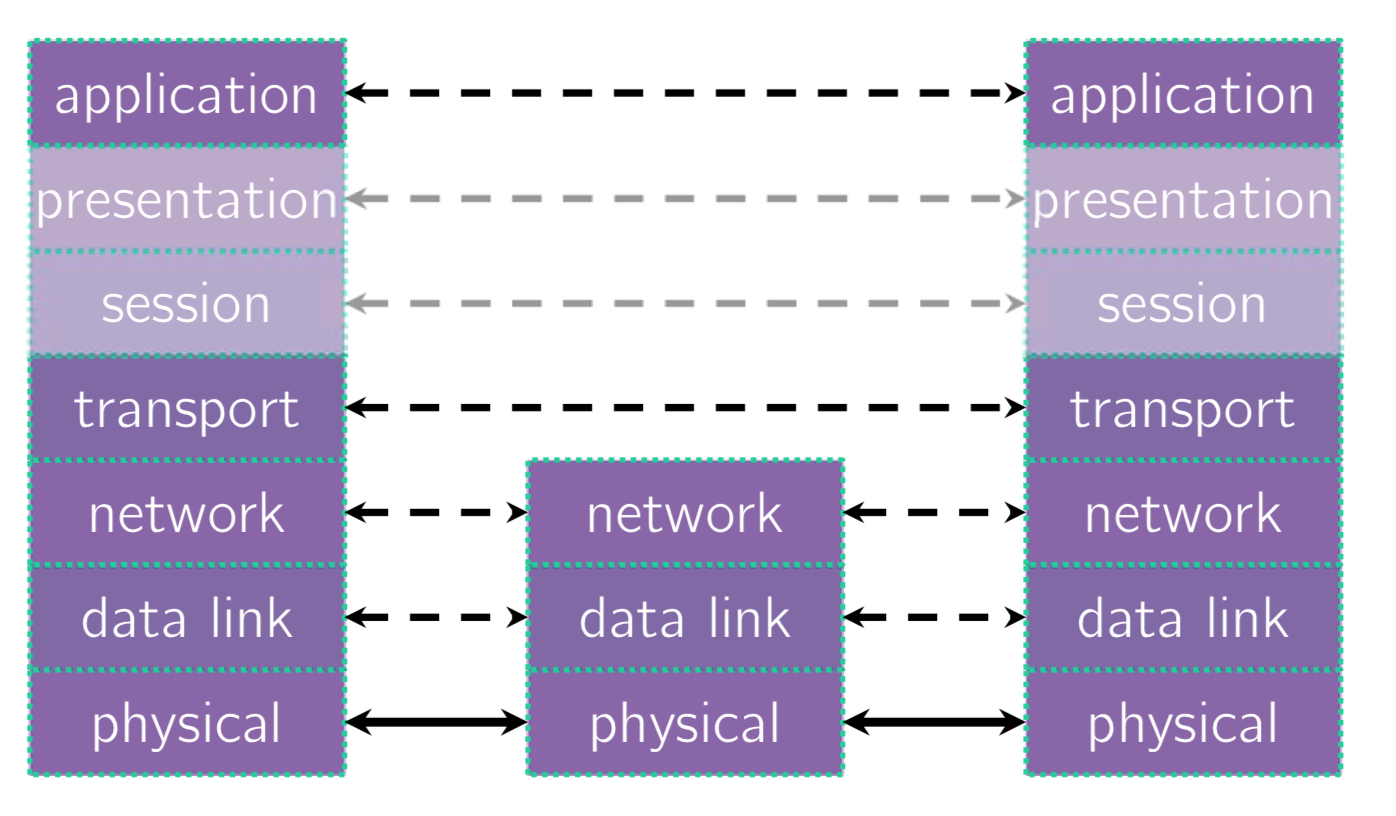 b) Why would you want to use TCP over UDP? c) Why would you want to use UDP over TCP?Step-by-step Client-Side NetworkingStep 1. Figure out what IP address and port to talk to. (getaddrinfo())Step 2. Create a socket. (socket())Step 3. Connect to the server. (connect())Step 4. Transfer data through the socket. (read() and write())These are the same POSIX calls used for files, so remember to deal with partial reads/writes!Step 5. Close the socket when done. (close())Exercise 2
Fitting the Pieces Together. The following diagram depicts the basic skeleton of a C/C++ program for client-side networking, with arrows representing the flow of data between them. Fill in the names of the functions being called, and the arguments being passed. Then, for each arrow in the diagram, fill in the type and/or data that it represents.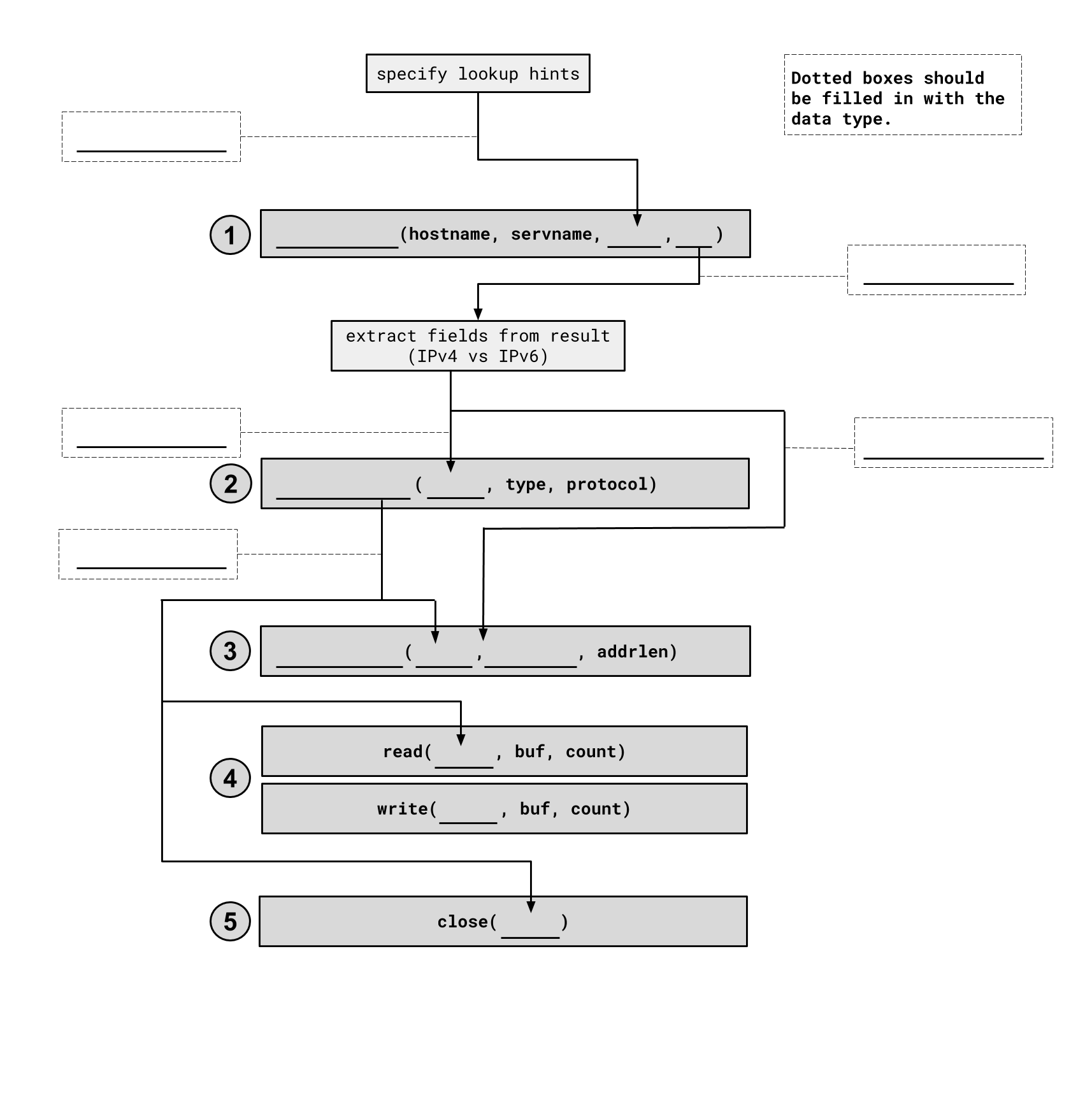 DNSIPTCPUDPHTTPReliable transport protocol on top of IP.
Translating between IP addresses and host names.Sending websites and data over the Internet.Unreliable transport protocol on top of IP.Routing packets across the Internet.struct sockaddr {                // size: really small  sa_family_t     sa_family;     // Address family (AF_* constants)  . . .}struct sockaddr_in {             // size: small  sa_family_t     sin_family;    // Address family: AF_INET  in_port_t       sin_port;      // Port in network byte order  struct in_addr  sin_addr;      // IPv4 address  . . .}struct sockaddr_in6 {            // size: quite large  sa_family_t     sin6_family;   // Address family: AF_INET6  in_port_t       sin6_port;     // Port number  struct in6_addr sin6_addr;     // IPv6 address  . . .}struct sockaddr_storage {        // size: really large  sa_family_t     ss_family;     // Address family  (AF_* constants)  . . .}// returns 0 on success, negative number on failureint getaddrinfo(const char *hostname,    // hostname to lookupconst char *servname,         // service nameconst struct addrinfo *hints, // desired output (optional)struct addrinfo **res);       // results structurestruct addrinfo {	int ai_flags;              // additional flags	int ai_family;             // AF_INET, AF_INET6, AF_UNSPEC	int ai_socktype;           // SOCK_STREAM, SOCK_DGRAM, 0	int ai_protocol;           // IPPROTO_TCP, IPPROTO_UDP, 0	size_t ai_addrlen;         // length of socket addr in bytes	struct sockaddr* ai_addr;  // pointer to socket addr	char* ai_canonname;        // canonical name	struct addrinfo* ai_next;  // can have linked list of records}// returns file descriptor on success, -1 on failure (errno set)int socket(int domain,		// AF_INET, AF_INET6, etc.		int type,			// SOCK_STREAM, SOCK_DGRAM, etc.		int protocol);		// usually 0// returns 0 on success, -1 on failure (errno set)int connect(int sockfd,                  // fd from step 2		 struct sockaddr *serv_addr,  // socket addr from step 1		 socklen_t addrlen);          // size of serv_addr// returns amount read, 0 for EOF, -1 on failure (errno set)ssize_t read(int fd, void *buf, size_t count);// returns amount written, -1 on failure (errno set)ssize_t write(int fd, void *buf, size_t count);// returns 0 for success, -1 on failure (errno set)int close(int fd);